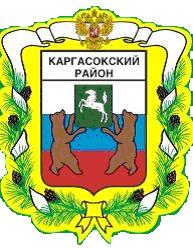 МУНИЦИПАЛЬНОЕ ОБРАЗОВАНИЕ «КАРГАСОКСКИЙ РАЙОН» ТОМСКОЙ ОБЛАСТИАДМИНИСТРАЦИЯ КАРГАСОКСКОГО РАЙОНАПОСТАНОВЛЕНИЕ19.10.2016                                                                                                                                № 290    с. Каргасок О разработке документации по планировке территории для размещения линейного объекта «Электроснабжение Дуклинского нефтяного месторождения»Рассмотрев обращение ООО «Томская нефть» от 13.10.2016 № 1310/1, в соответствии со статьями  42, 43, 45, 46 Градостроительного Кодекса Российской Федерации и с Федеральным законом от 06.10.2003 №131-ФЗ «Об общих принципах организации местного самоуправления в Российской Федерации»,Администрация Каргасокского района постановляет:1.Разрешить ООО «Томская нефть» разработку документации по планировке территории (проект планировки и проект межевания территории) для размещения линейного объекта: «Электроснабжение Дуклинского нефтяного месторождения».Документацию по планировке территории разработать в соответствии  со статьями 42, 43, 45 и 46 Градостроительного кодекса Российской Федерации и действующим законодательством.2. Документация по планировке территории, подготовленная применительно к землям лесного фонда, до ее утверждения подлежит согласованию с органами государственной власти, осуществляющими предоставление лесных участков в границах земель лесного фонда.3. Настоящее постановление официально опубликовать в порядке, предусмотренном ст. 42 Устава муниципального образования «Каргасокский район», утвержденного решением Думы Каргасокского района от 17.04.2013 № 195 «О принятии Устава муниципального образования «Каргасокский район». 4. Настоящее постановление вступает в силу со дня его официального опубликования.Глава Каргасокского района                                                                                     А.П.АщеуловЛ.В.Щедрина21809 